JĘZYK ANGIELSKI  14 – 15.05.2020 r.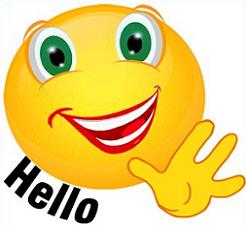 FRUIT– OWOCENa początek przypomnijcie sobie kształty, których niedawno się uczyliśmy. Posłuchajcie, zaśpiewajcie piosenki. Czy potraficie odnaleźć wszystkie ukryte kształty?CIRCEL, DIAMOND, SQUARE, HEARThttps://www.youtube.com/watch?v=TJhfl5vdxp4TRIANGLE, RECTANGLE, OVAL, STARhttps://www.youtube.com/watch?v=03pyY9C2Pm8Teraz czas na owoce. Kilku owoców już się uczyliśmy na zajęciach. Popatrz na obrazki (karty obrazkowe na stronie 3) i nazwij te, które pamiętasz. Możesz również wymienić nazwy owoców po polsku.Poćwicz wymowę. Obejrzyj i posłuchaj. Po instrukcji LISTEN AND REPEAT, powtórz nazwy owoców.https://www.youtube.com/watch?v=9VjqnaFSn9YNa nagraniu nie ma 5 owoców z obrazków. Których?Ich wymowę można usłyszeć wpisując słówko na poniżej stronie:https://www.diki.pl/slownik-angielskiego?q=wymowaWytnij karty obrazkowe z owocami i zagraj w WHAT’S MISSING? – CZEGO BRAKUJE.Jedna osoba zabiera obrazek z wybranym owocem, podczas gdy pozostali mają zamknięte oczy. Następnie pytamy What’s missing?, dzieci otwierają oczy i odgadują, którego obrazka nie ma; nazywają brakujący owoc po angielsku.Można wydrukować karty w dwóch egzemplarzach i zagrać w MEMORY. Każdy odkryty owoc, dziecko nazywa po angielsku.Obejrzyj nagranie, posłuchaj piosenki - „przygotuj z dziećmi owocowy sok”.WYRAŻENIA Z PIOSENKI DO WPROWADZENIA: (WYMOWA W NAWIASACH)SHAKE – POTRZĄSAĆ (szejk)PEEL – OBIERAĆ (pil)CHOP – KROIĆ (czop)PUT IT ALL TOGETHER – ŁĄCZYĆ WSZYSTKO RAZEM (put it al tugeder)SQUEEZE - wyciskać (skłiz)PICK - ZRYWAĆ (pik)STOMP – DEPTAĆ, TUPAĆMIX - MIESZAĆMAKE FRUIT JUICE – PRZYGOTOWYWAĆ SOK (mejk frut dżus)FRESH – ŚWIEŻY (fresz)A teraz spróbuj zaśpiewać piosenkę razem z dzieciakami, naśladuj ich ruchy.https://www.youtube.com/watch?v=gN3pn_alymADla chętnych karty pracy do wykonania.KARTY OBRAZKOWEY DO WYCIĘCIAKarta 1 – Policz owoce. W wyznaczone pola narysuj tyle kropek, ile jest danych owoców. Jeżeli potrafisz, w wyznaczonych polach możesz napisać cyfry. Nazwij widoczne owoce.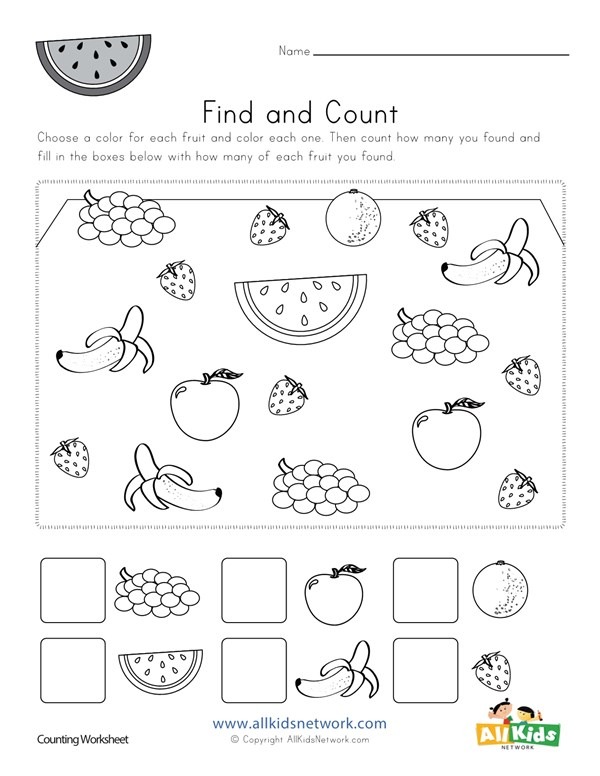 Karta 2 – Policz owoce. W wyznaczone pola narysuj tyle kropek, ile jest danych owoców. Jeżeli potrafisz, w wyznaczonych polach możesz napisać cyfry. Nazwij widoczne owoce.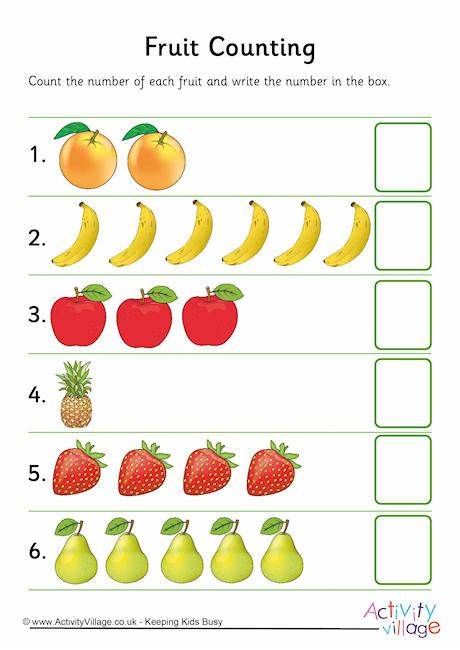 Karta 3 – Połącz owoce z ich cieniami. Nazwij je.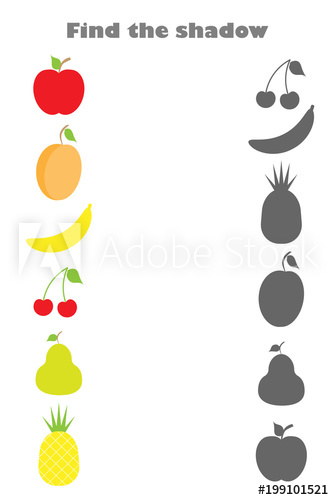 Karta 4 – Rodzic odczytuje nazwy owoców, dziecko łączy je z właściwym rysunkiem.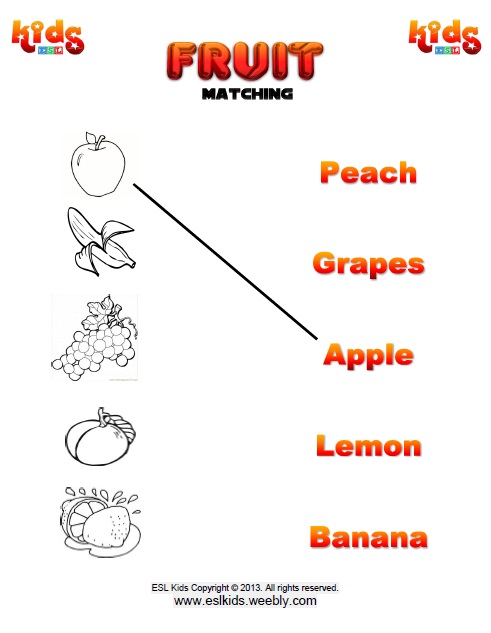 Karta 5 – W wyznaczonych miejscach narysuj taki owoc, aby zachować wzór. Nazwij dorysowane owoce.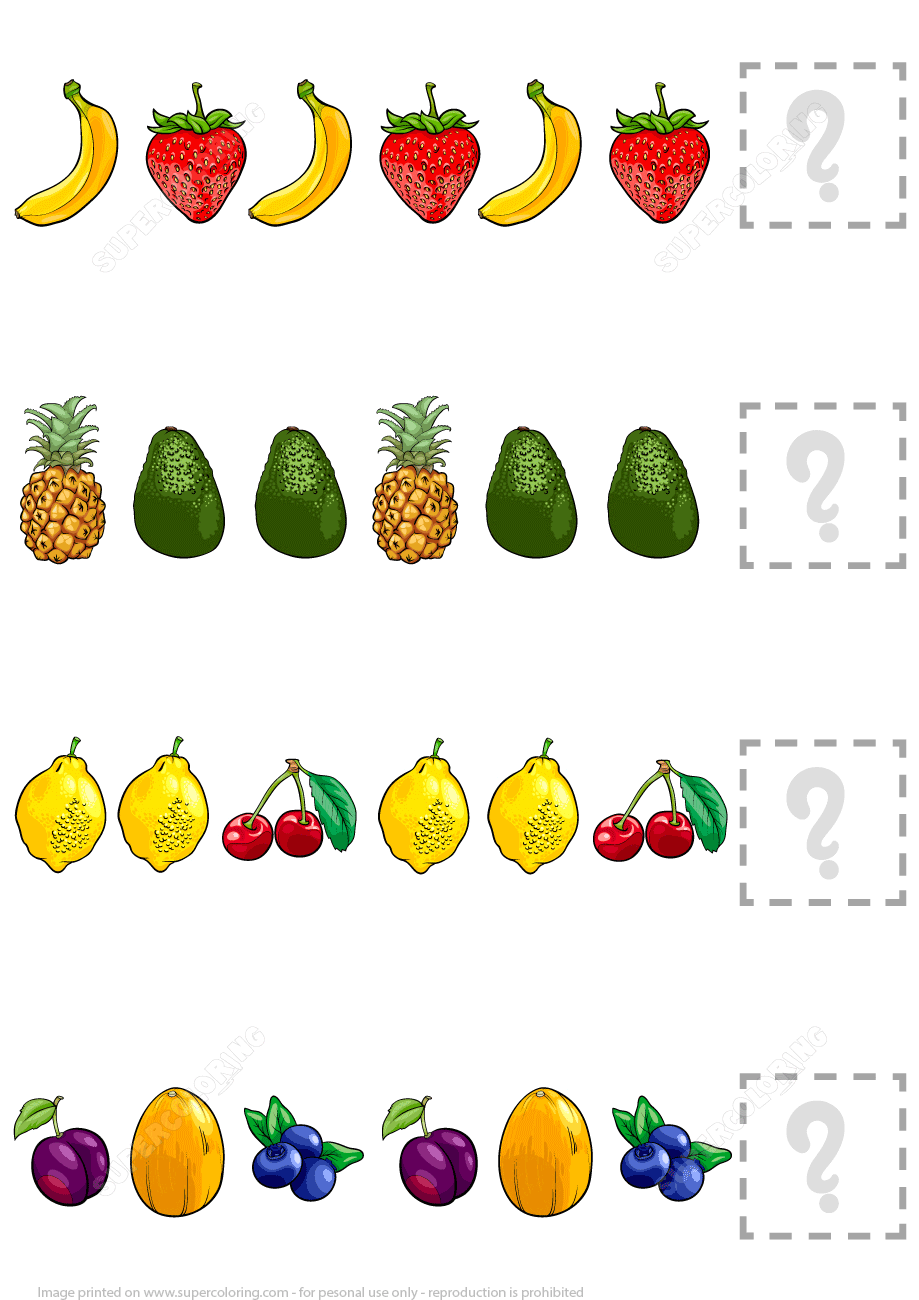 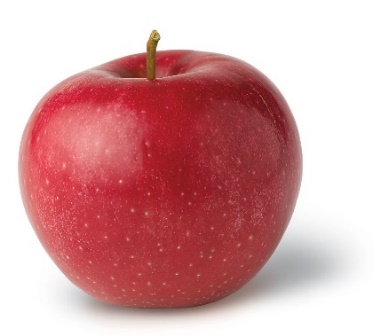 APPLE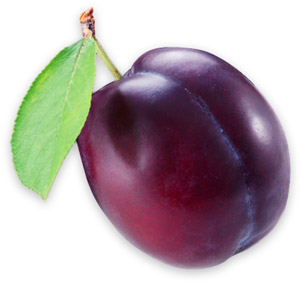 PLUM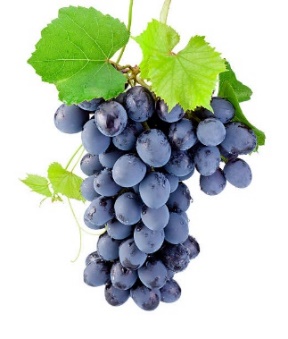 GRAPES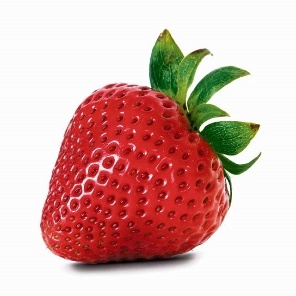 STRAWBERRY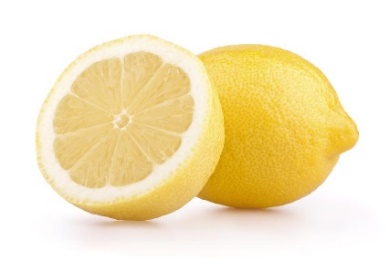 LEMON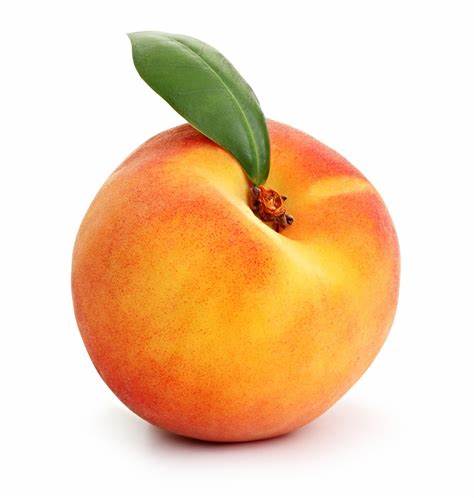 PEACH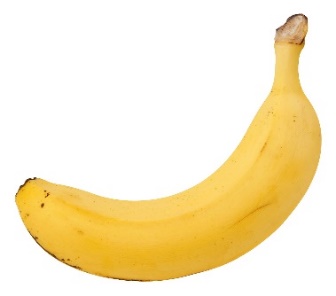 BANANA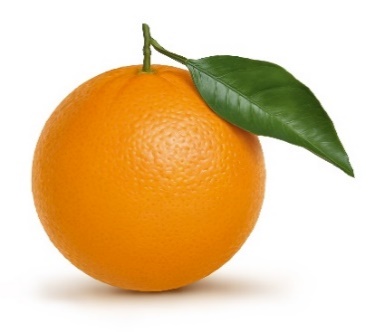 ORANGE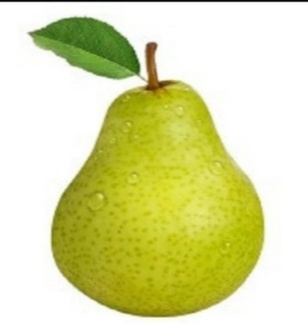 PEAR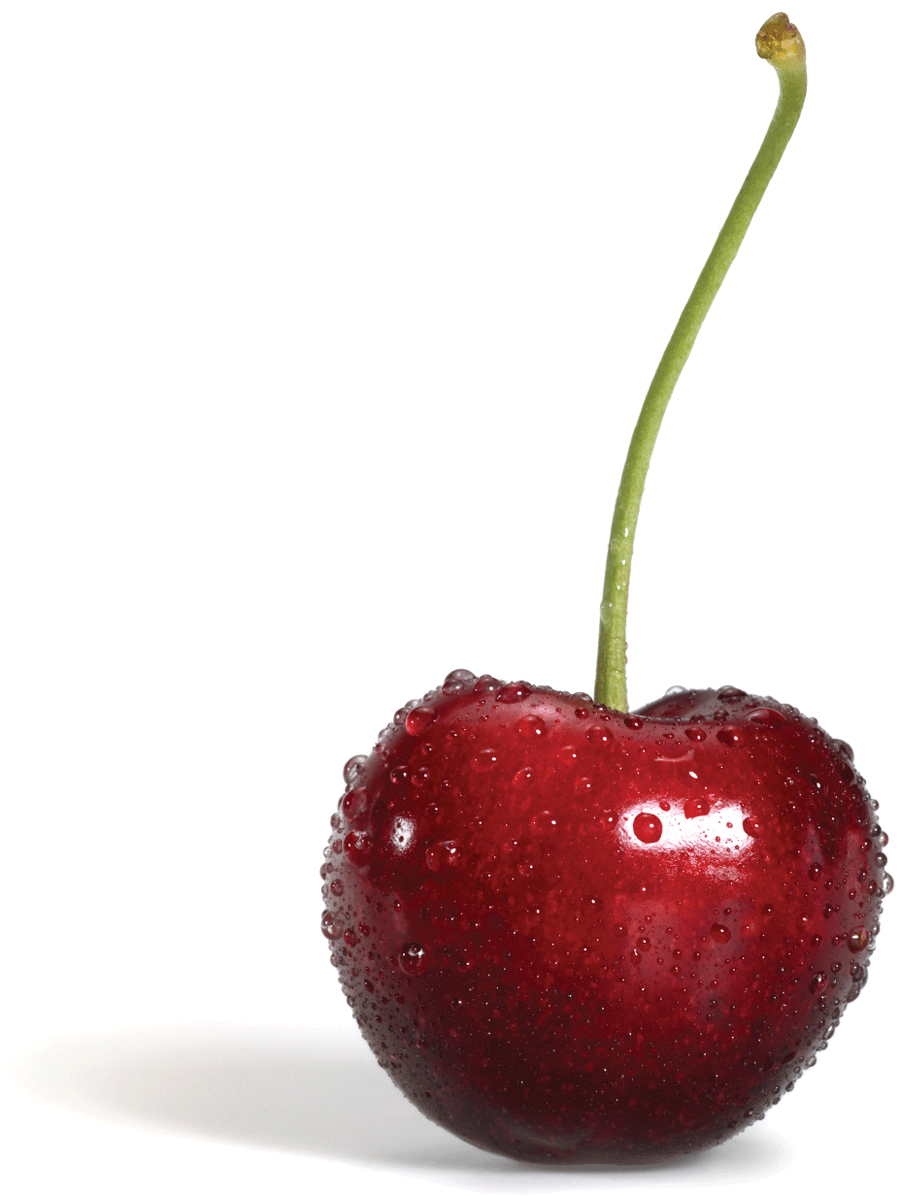 CHERRY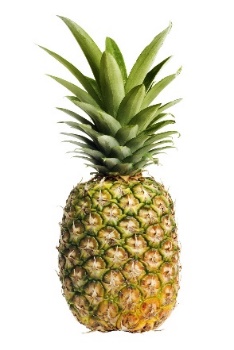 PINEAPPLE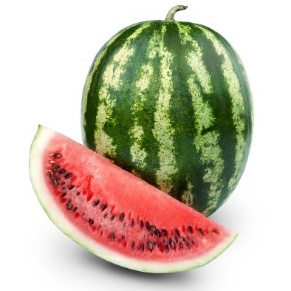 WATERMELON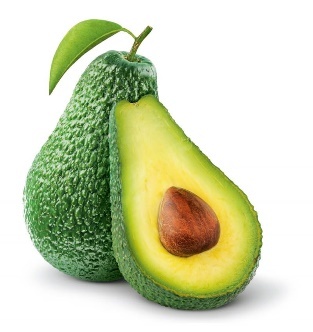 AVOCADO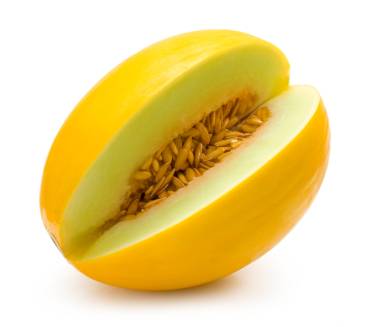 MELON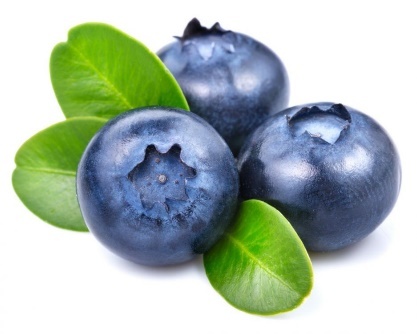 BLUEBERRY